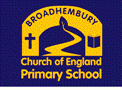 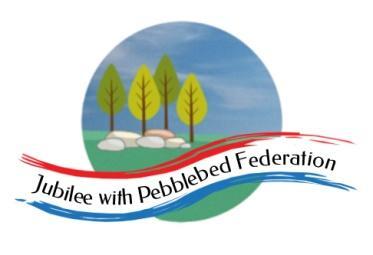   Class 2 Home Learning For activities in purple, please visit google classroom where you will find specific work related to each subject to complete and ‘turn in’.Timings15 mins30 mins15 mins15 mins1 Hour1 Hour1 HourMonday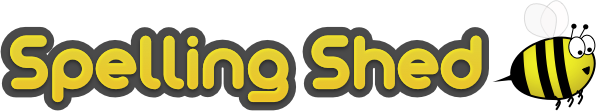 https://www.edshed.com/en-gb/login Reading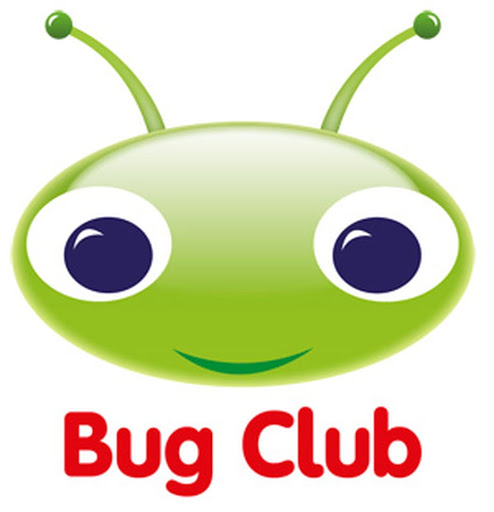 https://www.activelearnprimary.co.uk/login?c=0 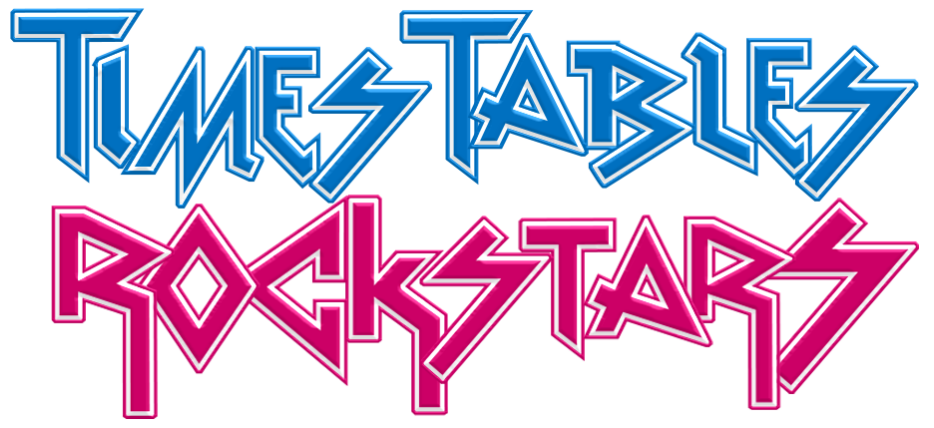 https://ttrockstars.com/ 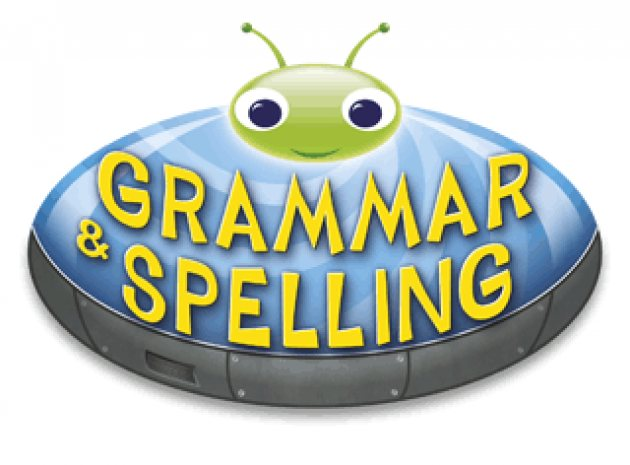 https://www.activelearnprimary.co.uk/login?c=0MathsFollow the link for your year group for videos in the most current week. Then complete the worksheet provided on google classroom.Children that do maths in the piano roomhttps://whiterosemaths.com/homelearning/year-2/ Year 3https://whiterosemaths.com/homelearning/year-3/ Year 4https://whiterosemaths.com/homelearning/year-4/ Year 5/6https://whiterosemaths.com/homelearning/year-5/ Literacy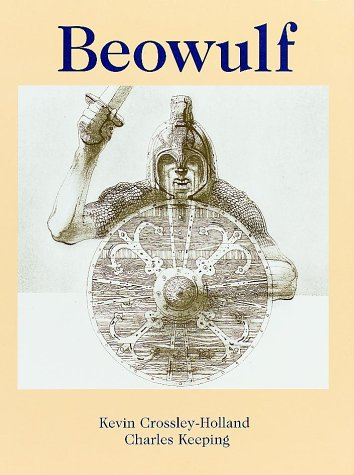 Today we will look at how the author uses the power of three and alliteration to describe characters,  settings and events in the story.REL.O. To compare wedding ceremonies in Christinan, Jewish and Hindu religions.https://www.truetube.co.uk/film/christian-marriagehttps://www.bbc.co.uk/teach/class-clips-video/religious-studies-ks2-my-life-my-religion-hinduism-nikki-hemal-marriage-hindu-wedding-ceremony/zmqrkmn Mondayhttps://www.edshed.com/en-gb/login Readinghttps://www.activelearnprimary.co.uk/login?c=0 https://ttrockstars.com/ https://www.activelearnprimary.co.uk/login?c=0MathsFollow the link for your year group for videos in the most current week. Then complete the worksheet provided on google classroom.Children that do maths in the piano roomhttps://whiterosemaths.com/homelearning/year-2/ Year 3https://whiterosemaths.com/homelearning/year-3/ Year 4https://whiterosemaths.com/homelearning/year-4/ Year 5/6https://whiterosemaths.com/homelearning/year-5/ LiteracyToday we will look at how the author uses the power of three and alliteration to describe characters,  settings and events in the story.REL.O. To compare wedding ceremonies in Christinan, Jewish and Hindu religions.https://www.truetube.co.uk/film/christian-marriagehttps://www.bbc.co.uk/teach/class-clips-video/religious-studies-ks2-my-life-my-religion-hinduism-nikki-hemal-marriage-hindu-wedding-ceremony/zmqrkmn Mondayhttps://www.edshed.com/en-gb/login Readinghttps://www.activelearnprimary.co.uk/login?c=0 https://ttrockstars.com/ https://www.activelearnprimary.co.uk/login?c=0MathsFollow the link for your year group for videos in the most current week. Then complete the worksheet provided on google classroom.Children that do maths in the piano roomhttps://whiterosemaths.com/homelearning/year-2/ Year 3https://whiterosemaths.com/homelearning/year-3/ Year 4https://whiterosemaths.com/homelearning/year-4/ Year 5/6https://whiterosemaths.com/homelearning/year-5/ LiteracyToday we will look at how the author uses the power of three and alliteration to describe characters,  settings and events in the story.REL.O. To compare wedding ceremonies in Christinan, Jewish and Hindu religions.https://www.truetube.co.uk/film/christian-marriagehttps://www.bbc.co.uk/teach/class-clips-video/religious-studies-ks2-my-life-my-religion-hinduism-nikki-hemal-marriage-hindu-wedding-ceremony/zmqrkmn Mondayhttps://www.edshed.com/en-gb/login Readinghttps://www.activelearnprimary.co.uk/login?c=0 https://ttrockstars.com/ https://www.activelearnprimary.co.uk/login?c=0MathsFollow the link for your year group for videos in the most current week. Then complete the worksheet provided on google classroom.Children that do maths in the piano roomhttps://whiterosemaths.com/homelearning/year-2/ Year 3https://whiterosemaths.com/homelearning/year-3/ Year 4https://whiterosemaths.com/homelearning/year-4/ Year 5/6https://whiterosemaths.com/homelearning/year-5/ LiteracyToday we will look at how the author uses the power of three and alliteration to describe characters,  settings and events in the story.REL.O. To compare wedding ceremonies in Christinan, Jewish and Hindu religions.https://www.truetube.co.uk/film/christian-marriagehttps://www.bbc.co.uk/teach/class-clips-video/religious-studies-ks2-my-life-my-religion-hinduism-nikki-hemal-marriage-hindu-wedding-ceremony/zmqrkmn Mondayhttps://www.edshed.com/en-gb/login Readinghttps://www.activelearnprimary.co.uk/login?c=0 https://ttrockstars.com/ https://www.activelearnprimary.co.uk/login?c=0MathsFollow the link for your year group for videos in the most current week. Then complete the worksheet provided on google classroom.Children that do maths in the piano roomhttps://whiterosemaths.com/homelearning/year-2/ Year 3https://whiterosemaths.com/homelearning/year-3/ Year 4https://whiterosemaths.com/homelearning/year-4/ Year 5/6https://whiterosemaths.com/homelearning/year-5/ LiteracyToday we will look at how the author uses the power of three and alliteration to describe characters,  settings and events in the story.REL.O. To compare wedding ceremonies in Christinan, Jewish and Hindu religions.https://www.truetube.co.uk/film/christian-marriagehttps://www.bbc.co.uk/teach/class-clips-video/religious-studies-ks2-my-life-my-religion-hinduism-nikki-hemal-marriage-hindu-wedding-ceremony/zmqrkmn Mondayhttps://www.edshed.com/en-gb/login Readinghttps://www.activelearnprimary.co.uk/login?c=0 https://ttrockstars.com/ https://www.activelearnprimary.co.uk/login?c=0MathsFollow the link for your year group for videos in the most current week. Then complete the worksheet provided on google classroom.Children that do maths in the piano roomhttps://whiterosemaths.com/homelearning/year-2/ Year 3https://whiterosemaths.com/homelearning/year-3/ Year 4https://whiterosemaths.com/homelearning/year-4/ Year 5/6https://whiterosemaths.com/homelearning/year-5/ LiteracyToday we will look at how the author uses the power of three and alliteration to describe characters,  settings and events in the story.REL.O. To compare wedding ceremonies in Christinan, Jewish and Hindu religions.https://www.truetube.co.uk/film/christian-marriagehttps://www.bbc.co.uk/teach/class-clips-video/religious-studies-ks2-my-life-my-religion-hinduism-nikki-hemal-marriage-hindu-wedding-ceremony/zmqrkmn Mondayhttps://www.edshed.com/en-gb/login Readinghttps://www.activelearnprimary.co.uk/login?c=0 https://ttrockstars.com/ https://www.activelearnprimary.co.uk/login?c=0MathsFollow the link for your year group for videos in the most current week. Then complete the worksheet provided on google classroom.Children that do maths in the piano roomhttps://whiterosemaths.com/homelearning/year-2/ Year 3https://whiterosemaths.com/homelearning/year-3/ Year 4https://whiterosemaths.com/homelearning/year-4/ Year 5/6https://whiterosemaths.com/homelearning/year-5/ LiteracyToday we will look at how the author uses the power of three and alliteration to describe characters,  settings and events in the story.REL.O. To compare wedding ceremonies in Christinan, Jewish and Hindu religions.https://www.truetube.co.uk/film/christian-marriagehttps://www.bbc.co.uk/teach/class-clips-video/religious-studies-ks2-my-life-my-religion-hinduism-nikki-hemal-marriage-hindu-wedding-ceremony/zmqrkmn Tuesdayhttps://www.edshed.com/en-gb/login https://www.activelearnprimary.co.uk/login?c=0 https://ttrockstars.comhttps://www.activelearnprimary.co.uk/login?c=0MathsFollow the link for your year group for videos in the most current week. Then complete the worksheet provided on google classroom.Children that do maths in the piano roomhttps://whiterosemaths.com/homelearning/year-2/ Year 3https://whiterosemaths.com/homelearning/year-3/ Year 4https://whiterosemaths.com/homelearning/year-4/ Year 5/6https://whiterosemaths.com/homelearning/year-5/ LiteracyYear 3/4 Today we will look at using the simple past tense and past perfect tense.Year 5/6 Today we will look at using speech to convey character and advance the action.TopicL.O To create a model of a Viking home.Today, in school we will be starting to build our Viking longhouses out of cardboard and art straws.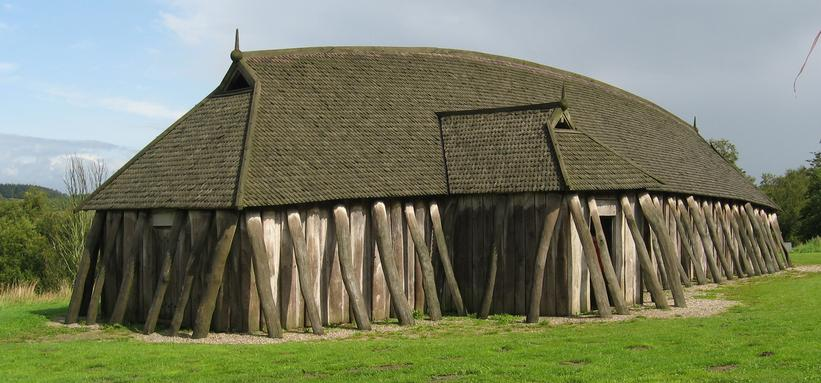 Tuesdayhttps://www.edshed.com/en-gb/login https://www.activelearnprimary.co.uk/login?c=0 https://ttrockstars.comhttps://www.activelearnprimary.co.uk/login?c=0MathsFollow the link for your year group for videos in the most current week. Then complete the worksheet provided on google classroom.Children that do maths in the piano roomhttps://whiterosemaths.com/homelearning/year-2/ Year 3https://whiterosemaths.com/homelearning/year-3/ Year 4https://whiterosemaths.com/homelearning/year-4/ Year 5/6https://whiterosemaths.com/homelearning/year-5/ LiteracyYear 3/4 Today we will look at using the simple past tense and past perfect tense.Year 5/6 Today we will look at using speech to convey character and advance the action.TopicL.O To create a model of a Viking home.Today, in school we will be starting to build our Viking longhouses out of cardboard and art straws.Tuesdayhttps://www.edshed.com/en-gb/login https://www.activelearnprimary.co.uk/login?c=0 https://ttrockstars.comhttps://www.activelearnprimary.co.uk/login?c=0MathsFollow the link for your year group for videos in the most current week. Then complete the worksheet provided on google classroom.Children that do maths in the piano roomhttps://whiterosemaths.com/homelearning/year-2/ Year 3https://whiterosemaths.com/homelearning/year-3/ Year 4https://whiterosemaths.com/homelearning/year-4/ Year 5/6https://whiterosemaths.com/homelearning/year-5/ LiteracyYear 3/4 Today we will look at using the simple past tense and past perfect tense.Year 5/6 Today we will look at using speech to convey character and advance the action.TopicL.O To create a model of a Viking home.Today, in school we will be starting to build our Viking longhouses out of cardboard and art straws.Tuesdayhttps://www.edshed.com/en-gb/login https://www.activelearnprimary.co.uk/login?c=0 https://ttrockstars.comhttps://www.activelearnprimary.co.uk/login?c=0MathsFollow the link for your year group for videos in the most current week. Then complete the worksheet provided on google classroom.Children that do maths in the piano roomhttps://whiterosemaths.com/homelearning/year-2/ Year 3https://whiterosemaths.com/homelearning/year-3/ Year 4https://whiterosemaths.com/homelearning/year-4/ Year 5/6https://whiterosemaths.com/homelearning/year-5/ LiteracyYear 3/4 Today we will look at using the simple past tense and past perfect tense.Year 5/6 Today we will look at using speech to convey character and advance the action.TopicL.O To create a model of a Viking home.Today, in school we will be starting to build our Viking longhouses out of cardboard and art straws.Tuesdayhttps://www.edshed.com/en-gb/login https://www.activelearnprimary.co.uk/login?c=0 https://ttrockstars.comhttps://www.activelearnprimary.co.uk/login?c=0MathsFollow the link for your year group for videos in the most current week. Then complete the worksheet provided on google classroom.Children that do maths in the piano roomhttps://whiterosemaths.com/homelearning/year-2/ Year 3https://whiterosemaths.com/homelearning/year-3/ Year 4https://whiterosemaths.com/homelearning/year-4/ Year 5/6https://whiterosemaths.com/homelearning/year-5/ LiteracyYear 3/4 Today we will look at using the simple past tense and past perfect tense.Year 5/6 Today we will look at using speech to convey character and advance the action.TopicL.O To create a model of a Viking home.Today, in school we will be starting to build our Viking longhouses out of cardboard and art straws.Tuesdayhttps://www.edshed.com/en-gb/login https://www.activelearnprimary.co.uk/login?c=0 https://ttrockstars.comhttps://www.activelearnprimary.co.uk/login?c=0MathsFollow the link for your year group for videos in the most current week. Then complete the worksheet provided on google classroom.Children that do maths in the piano roomhttps://whiterosemaths.com/homelearning/year-2/ Year 3https://whiterosemaths.com/homelearning/year-3/ Year 4https://whiterosemaths.com/homelearning/year-4/ Year 5/6https://whiterosemaths.com/homelearning/year-5/ LiteracyYear 3/4 Today we will look at using the simple past tense and past perfect tense.Year 5/6 Today we will look at using speech to convey character and advance the action.TopicL.O To create a model of a Viking home.Today, in school we will be starting to build our Viking longhouses out of cardboard and art straws.Wednesdayhttps://www.edshed.com/en-gb/login https://www.activelearnprimary.co.uk/login?c=0 https://ttrockstars.comhttps://www.activelearnprimary.co.uk/login?c=0MathsFollow the link for your year group for videos in the most current week. Then complete the worksheet provided on google classroom.Children that do maths in the piano roomhttps://whiterosemaths.com/homelearning/year-2/ Year 3https://whiterosemaths.com/homelearning/year-3/ Year 4https://whiterosemaths.com/homelearning/year-4/ Year 5/6https://whiterosemaths.com/homelearning/year-5/ LiteracyToday we will all look at using fronted adverbials and fronted subordinate clauses. TopicL.O To create a model of a Viking home.Today, in school we will be continuing to build our Viking longhouses out of cardboard and art straws.Thursdayhttps://www.edshed.com/en-gb/login https://www.activelearnprimary.co.uk/login?c=0 https://ttrockstars.comhttps://www.activelearnprimary.co.uk/login?c=0MathsFollow the link for your year group for videos in the most current week. Then complete the worksheet provided on google classroom.Children that do maths in the piano roomhttps://whiterosemaths.com/homelearning/year-2/ Year 3https://whiterosemaths.com/homelearning/year-3/ Year 4https://whiterosemaths.com/homelearning/year-4/ Year 5/6https://whiterosemaths.com/homelearning/year-5/ Literacy Year 3/4  Today we will continue to look at using fronted adverbials and subordinate clauses. We will also look at proof-reading and editing our work.Year 5/6 Today we will look at using hyphens and proofreading and editing our work.PEPremier sports have made some videos for you to follow at home for PE.https://www.youtube.com/channel/UCLNV8D56t6RV0wbsPnbnYeA Please do any of the ball skills on their channel.You could also go out in the garden and get some fresh air or go for a walk with a grownup.There are also some great videos to do on https://www.bbc.co.uk/teach/supermoversFridayhttps://www.edshed.com/en-gb/login https://www.activelearnprimary.co.uk/login?c=0 https://ttrockstars.comScienceL.O. To understand how plants reproduce.https://www.bbc.co.uk/bitesize/topics/zgssgk7/articles/zyv3jty  French 30 minsL.O. To talk about your hobbies in French.https://www.bbc.co.uk/bitesize/topics/z6d98xs/articles/zy9dg7h PSHE 30 minsL.O. To understand how best to manage difficult feelings.Mental HealthFor this hour, choose something which meets one of your 10 a day for mental health. You could also visit our mental health section on the school website.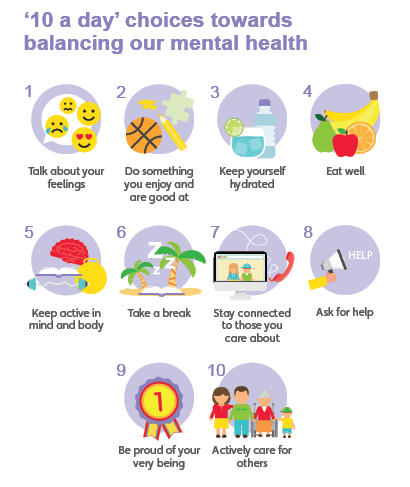 